COMPETENCY BASED CURRICULUM GRADE 5 - TERM 1  EXAM 2023SCIENCE AND TECHNOLOGYFarmers keeps cows for…………………….. and	( 2mks )The diagram below indicates …………………………. Days (1mk)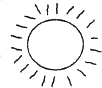 We wear gumboots when the weather is	(1mk)Animals with backbones are called	(1mk)Name four characteristics of plants as a living thing (4mks} a) ………………………………………………………b) ………………………………………………………c) …………………………………………………………d) ………………………………………………………...6 we irrigate our crops during	Seasons (1mk)7 Name three uses of water at home (3mks)a) …………………………………………………….b) …………………………………………………….c) ………………………………………………………We clean our hands with …………………………………………. And	(2mks)The soil that has large particles is called ………………………………( loam ,clay , sand ) (1mk)Where do plants grow	(1mk)State six types of domestic and wild animals(Eagle, Elephant, Dog, Hen, Donkey, Hare)Loam soil is best suitable for …………………… (Modeling , Farming,building ) (1mk)Name two cash crops grown at home ( 2mks ) a) ………………………………b) ………………………………Name the four colours of the national flag (4mks) a) …………………………………..b) ………………………………….c) ……………………………………d) …………………………………….Name four sources of water at home (4mks) a) …………………………………………..b) ……………………………………………c) …………………………………………….d) …………………………………………….Name the type of area where cactus plant grows…………………………(1mk)We use what to sweep the house at home	(1mk)Moving air is called	(1mk)How many common senses do human being	(1mk)A person who treats human teeth is called	(1mk)The tool below is called	(1mk)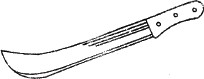 . Which characteristic do this animal possess as a livingorganism.	(1mk)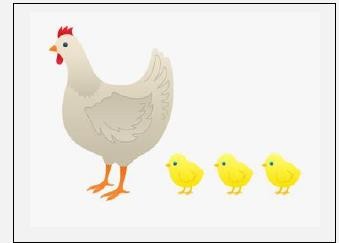 . Define the term digestion…………………………………………………………………………………………………………………………………………………………………………………………………………(1mk). When we breathe in, the chest moves	(1mk). Digestion begins in the	And ends at………………………….. (2mks). Draw and label a digestive system (5mk)Domestic animalsWild animals